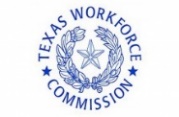 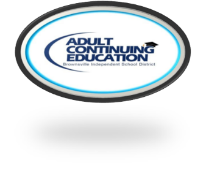 (Forms 1-6)(Form 7)(Form 8)	(Form 11 & 12)All teachers are required to access TEAMS regularly to monitor students’ direct and proxy hour acquisition.Note for ESL/(Bil.)GED:  If the student took only the Oral test (Baseline), student is progress-tested only on the Oral test.  If the student was baselined on both (Oral and Lit), the student is progress-tested on both.(Form 13, 14 & 15)ESL LEVELS Beginning Level	       Low & High Beginning Level	       Intermediate Level	  Transitional Level to HSE/GED              Students who have a level 52              or higher must score less than               525 in the BEST Plus Literacy)                                                                                                                                                                (Students who test out in both 											 Oral and Lit DO NOT Qualify for                                                                                                                                                                ESL)                                                       GED/HSE   LEVELS1st DayAdult Education and Literacy Programs and Activities under Title II of WIOA, the Adult Education and Family Literacy Act (AEFLA)Adult Education and Literacy Programs and Activities under Title II of WIOA, the Adult Education and Family Literacy Act (AEFLA)Adult Education and Literacy Programs and Activities under Title II of WIOA, the Adult Education and Family Literacy Act (AEFLA)Adult Education and Literacy Programs and Activities under Title II of WIOA, the Adult Education and Family Literacy Act (AEFLA)Adult Education and Literacy Programs and Activities under Title II of WIOA, the Adult Education and Family Literacy Act (AEFLA)Adult Education and Literacy Programs and Activities under Title II of WIOA, the Adult Education and Family Literacy Act (AEFLA)Adult Education and Literacy Programs and Activities under Title II of WIOA, the Adult Education and Family Literacy Act (AEFLA)ProgressTestingAfter ProgressTestingAfter ProgressTestingIETITEC Plan (1)&Career Cluster SurveyGEDDigital LiteracySoft SkillsFinancial LiteracyIntegratedCareer
Awareness(ICA)Job Readiness ELCivicsContextualized InstructionProgress Test(after acquiring 40 hours)ITEC Plan (2)Success Story                           IETITEC Plan (1)&Career Cluster SurveyESLDigital LiteracySoft SkillsFinancial LiteracyIntegratedCareer
Awareness(ICA)Job ReadinessELCivicsContextualized InstructionProgress Test(after acquiring 60 hours)ITEC Plan (2)Success Story                           ESLITEC Plan (1)&Career Cluster SurveyESL(Grammar)Digital LiteracyBurlingtonEnglish(Distance Learning)after 12 hoursFinancial LiteracyIntegratedCareer
Awareness(ICA)ELCivicsFamilyLiteracyProgress Test(after acquiring 60 hours)ITEC Plan (2)Success StoryGEDITEC Plan (1)&Career Cluster SurveyDigital LiteracyDigital LiteracyGEDFinancialLiteracyIntegratedCareer
Awareness(ICA)ELCivicsELCivicsProgress Test(after acquiring 40 hours)ITEC Plan (2)Success StoryBeginning ESL Literacy(ESL Level 1—all subjects)88–3610–20 
(SPL 0–1)Low Beginning ESL(ESL Level 2—all subjects)36221–52 
(SPL 2)High Beginning ESL(ESL Level 3—all subjects)45253–63 
(SPL 3)Low Intermediate ESL(ESL Level 4—all subjects)45364–67 
(SPL 4)High Intermediate ESL(ESL Level 5—all subjects)52468–75                                                            
(SPL 5)Advanced ESL(ESL Level 6—all subjects)525–564 (exit 565) and higher76–78 
(SPL 6)NRS Educational Functioning Level for ABE/ASE LevelsTABE 11 & 12 Scale ScoresTABE 11 & 12 Scale ScoresTABE 11 & 12 Scale Scores       Beginning ABE Literacy(ABE Level 1—all subjects)(Grade level 0–1):Reading: 300(Grade level 0–1):Mathematics: 300(Grade level 0–1):Language: 300Beginning Basic Education(ABE Level 2—all subjects)(Grade level 2–3):Reading: 500(Grade level 2–3):Mathematics: 495(Grade level 2–3):Language: 510Low Intermediate Basic Education(ABE Level 3—all subjects)(Grade level 4–5):Reading: 501(Grade level 4–5):Mathematics: 496(Grade level 4–5):Language: 511High Intermediate Basic Education(ABE Level 4—ELA)andMiddle Intermediate Basic Education(ABE Level 4—Mathematics)(Grade level 6–8):Reading: 575(Grade level 6–8):Mathematics: 595(Grade level 6–8):Language: 583Low ASE(ABE Level 5—ELA)andHigh Intermediate Basic Education(ABE Level 5—Mathematics)(Grade level 9–10):Reading: 576–616(Grade level 9–10):Mathematics: 596–656(Grade level 9–10):Language: 584–630R High ASE(ABE Level 6—ELA)andASE(ABE Mathematics—Level 6)(Grade level 11–12):Reading: 617–800(Grade level 11–12):Mathematics: 657–800(Grade level 11–12):Language: 631–800